COULD YOU HELP PEOPLE IN YOUR LOCAL COMMUNITY TO FEEL HEALTHIERWe are now recruiting for an exciting new lifestyle service focusing on supporting people across Worcestershire to lose weight, move more and understand the benefits to feeling healthier. The service is also focussed on supporting hard to reach groups (i.e. BAME communities, areas of social deprivation, men & learning disabilities) who are overweight or obese to adopt healthier lifestyles and lose weight.You would be part of a team of people passionate about improving people’s lifestyle through building trust, promoting sustainable behavioural changes, and really understanding what would make a difference to each individual supported. We are looking for people who are friendly, hard working and can help people to change their habits, eat more healthily and get active.  We are especially interested in hearing from people with lived or work experience with people living with learning disabilities. You would be working in your local community to identify people who would benefit from this new service, building trust and strong partnerships and support people along their weight loss and healthy lifestyle journey. (Please see the job description and person specification for more information)Whether you are an experienced Lifestyle Professional, just starting out on your Lifestyle career or have a passion for helping people to be healthy and active, we would love to hear from you. We are particularly keen to reflect the diversity of our local community in our staff team and would very much welcome applications from all backgrounds. Lifestyle Advisors – Flexible Hours (some evening and weekend work)Salary £19,490 per annum (this will be pro rata for part time hours)This role is part of an initial pilot and is funded to the end of June 2022Location: Bromsgrove, Pershore & Upton and Wyre Forest are priority areas, but we are recruiting those who have flexibility to work across the county on occasion.In return for your commitment and hard work, we offer comprehensive training & personal development opportunities (both through Onside and our Public Health/NHS partners), flexible working options, wellbeing assistance, career development and a supportive environment to realise your full potential.If this role appeals to you and you think you can help someone to make informed decisions about their lifestyle, please complete an application form.	This is a rolling advert and will close once all available positions have been filled. Interviews will take place by individual arrangement. For an application pack: Visit our Website www.onside-advocacy.org.uk/recruitment  or Contact Elly Munslow Tel 01905 27525 / email: recruitment@onside-advocacy.org.ukOnside is a voluntary organisation promoting the rights and interests of people facing disadvantage. We are all about people; supporting and empowering them to live the very best life possible. Onside works to strengthen communities by ensuring that the most vulnerable individuals feel connected to the people and places closest to where they live.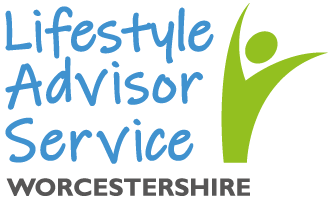 